Zajęcia 29.04 (środa)Temat kompleksowy: Tajemnice książekTemat dnia: Kolorowe książeczkiCele:Dziecko:wypowiada się w sposób zrozumiały i poprawny pod względem gramatycznym na temat książek z biblioteczki przedszkolnejdostrzega w książce tekst i ilustracjeuważnie słucha utworu czytanego przez opiekunamówi wiersz, bierze udział w zabawie graficznej do wiersza odczytuje globalnie wyraz kotukłada i opowiada historyjkę obrazkowa według chronologii zdarzeńodróżnia świat bajkowy od rzeczywistościŚrodki dydaktyczne: książki z domowej biblioteczki, tekst wiersza ,,Kotek” E. M. Skorek, kartka papieru, ołówek, tekst bajki ,,Kot w butach”, piosenka do zabawy ruchowej ,,Kotek”, obrazki do historyjki obrazkowejPrzebieg zajęć:„Nasza domowa biblioteczka” – swobodne wypowiedzi dzieci na temat wyglądu książek, mówienie tytułów, określenie którą książkę dziecko lubi najbardziej i dlaczego.,,Kotek”– nauka wierszyka E.M. Skorek.Kółko, kreska, łuk niewielki,Będzie kotek z kresek cienkich.Haczyk, kreski - tylne nogi,Oczy, uszy, nosek niezbyt srogi.Wąsy tylko dorysuję,I już kot na płot wskakuje.***poniżej obrazek pomocniczy na którym dziecko może się wzorować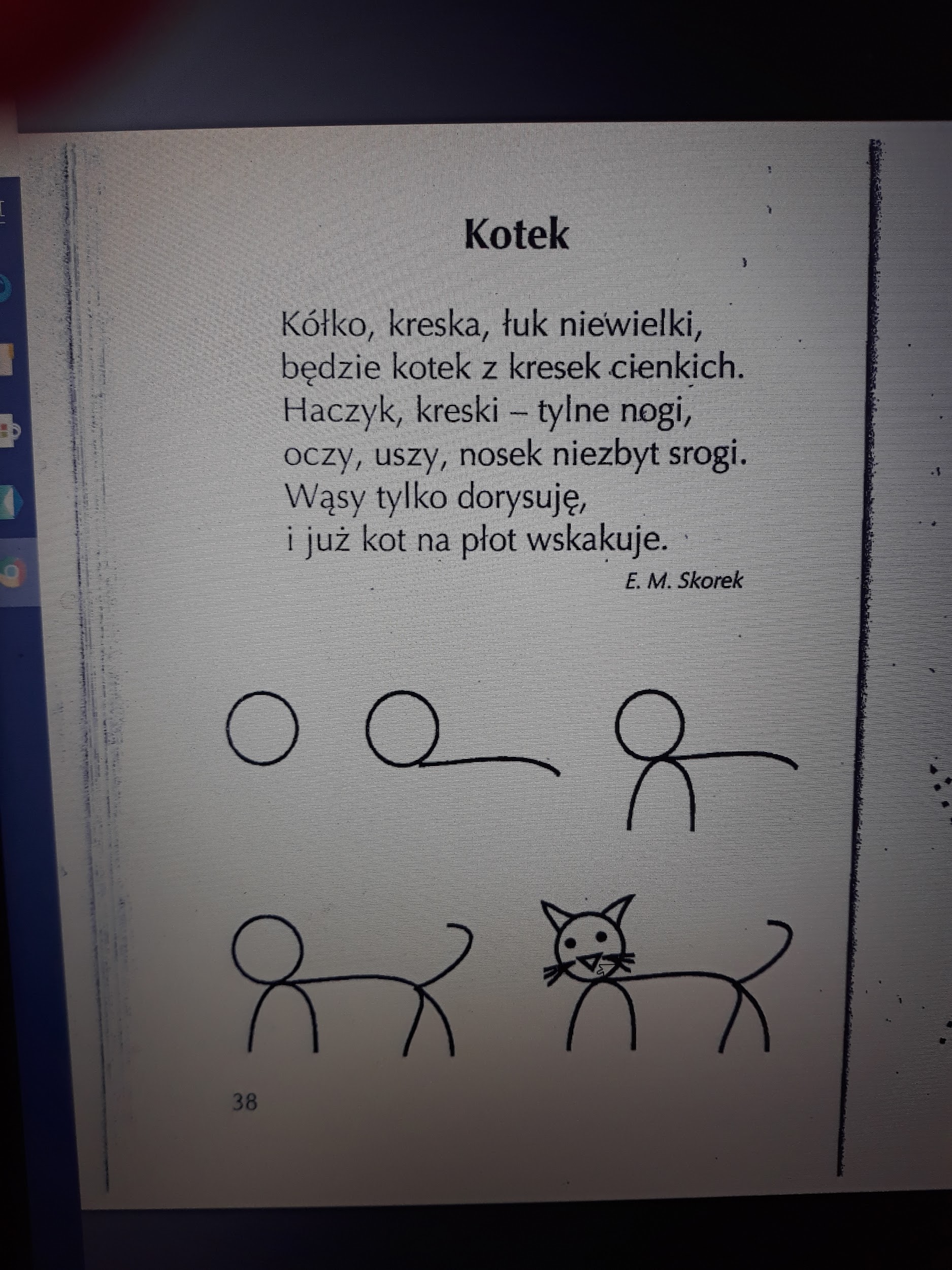 ,,Kot” - czytanie globalne wyrazu, opisywanie kształtu liter w wyrazie.***wyraz do druku w załączniku,,Kot w butach” - słuchanie bajki czytanej przez opiekuna. ***tekst bajki w załączniku,,Kocie grzbiety” - zabawa ruchowa przy muzyce. Dzieci podczas grania muzyki, poruszają się na dywanie - jak koty na ,,czterech łapkach” (należy zwrócić uwagę by nie poruszały się na kolanach), na przerwę w muzyce muszą zrobić koci grzbiet.*** link do piosenki:    https://www.youtube.com/watch?v=qEcOXAShsMs,,Jak to było?” - dziecko układa i opowiada historyjkę obrazkowa według chronologii zdarzeń.***obrazki proszę wydrukować i wyciąć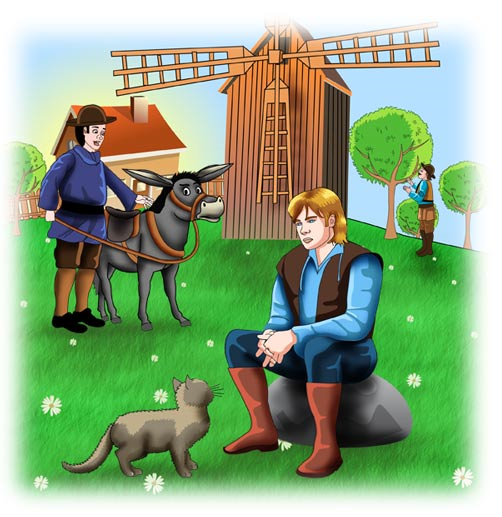 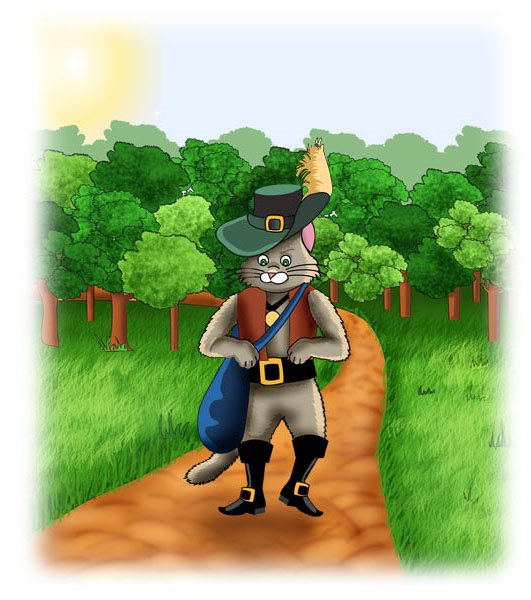 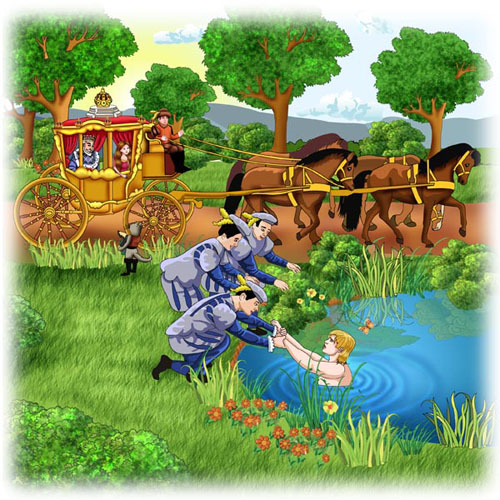 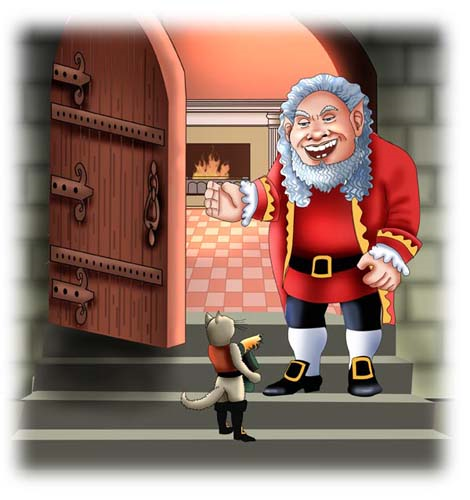 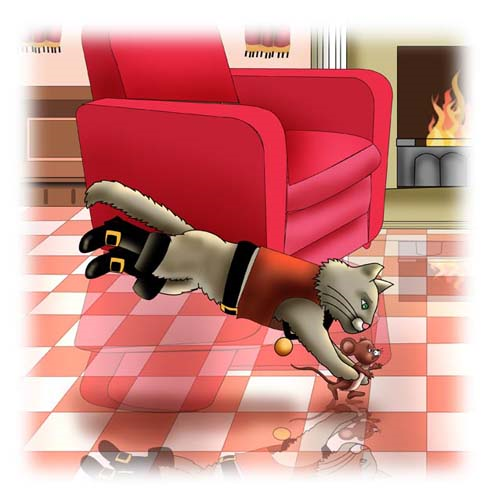 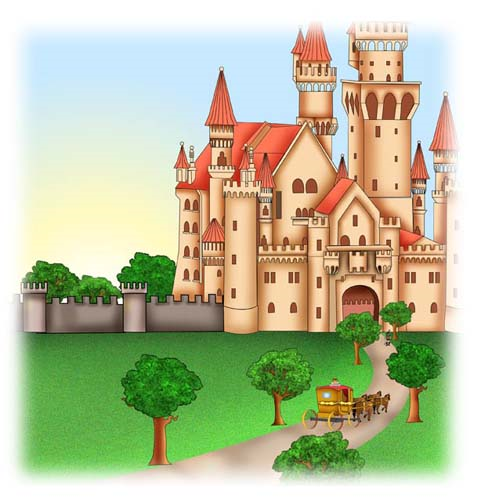 